Script template for podcast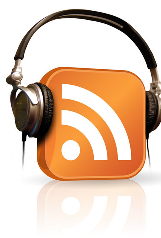 Describe the location and why it was chosen.Begin this part of your podcast by discussing the Resurrection scene (like we did in our lessons). Discuss the unusual nature of the subject and power of the composition.Focus the next part of your podcast on the hospital and use examples from the paintings to illustrate how it has been represented, e.g. the jam sandwiches and scrubbing the floors.Move on to look at Macedonia and discuss Spencer’s actions in Macedonia, along with how these paintings have been constructed.Close with a statement about how the First World War has been represented and the legacy of Spencer (you could use information from the John Snow interview with Spencer’s daughters).Script template for podcastDescribe the location and why it was chosen.‘Sandham Memorial Chapel stands in a small village in Berkshire as a monument to Lt. Harry Sandham, who died at the end of the First World War of malaria, a disease that he contracted while fighting in the hills of Macedonia…What is remarkable about this memorial to a soldier of the First World War isn’t just the size of the chapel for one man, but the artwork that sits within it... ’Begin this part of your podcast by discussing the Resurrection scene (like we did in our lessons). Discuss the unusual nature of the subject and power of the composition .‘The Resurrection painting is an iconic image from Spencer’s collection. It embodies a great deal of imagery that combines the idea of conflict and reconciliation…Spencer was both a medical orderly and a soldier but specialised in supporting the Royal Army Medical Corps. His view of the war has inspired each of the paintings and bears witness to the trials of the everyday soldier in time of war…There are a variety of locations that he drew inspiration from to construct the paintings; these include Beaufort Hospital, Tweseldown and Macedonia, and each can be found in the chapel.’Focus the next part of your podcast on the hospital and use examples from the paintings to illustrate how it has been represented, e.g. the jam sandwiches and scrubbing the floors.‘Beaufort Hospital was the first assignment given to Spencer, and the everyday life of the injured and the medical orderlies is demonstrated clearly. For example, we can see… This was put into the painting because… ’ [Discuss some of the images from the paintings associated with the hospital and explain what they represent.]Move on to look at Macedonia and discuss Spencer’s actions in Macedonia, along with how these paintings have been constructed.‘In the Macedonian paintings, we see the same equal level of comradeship among the men, whose faces are not always clear to see. Everyday tasks are also being completed, such as… This was put into the painting because… ’[Discuss some of the images from the paintings associated with Macedonia and explain what they represent.]Close with a statement about how the First World War has been represented and the legacy of Spencer.‘It is well worth any visitor to this site visiting the chapel and taking a good walk around the grounds and then immersing themselves within the paintings. Each time you look, there is something different to see. [Explain why you should visit the site.]Remember that this is as much a memorial for Sandham as it is for Spencer and for all those who were affected by the First World War.Thank you for listening to this podcast.’Script template for podcastSandham Memorial Chapel can be found in ………………. The art was commissioned for ……………………………… who died from ……………… during the First World War. His parents asked the artist ………………………………………. to create the paintings for the walls of the chapel. ………………. had also served in the First World War in a similar battlefront to their son in ……………………… He too was infected by the same illness but survived. The artist was inspired by many things from his life, including his early childhood in the rural village of Cookham and his education and upbringing at home, which included a strong ……………… influence. In the First World War, he served with the ………………………………………………… which took him to Bristol, where he worked as an ………………………….. looking after the wounded. In 1917, he was sent to fight with the Royal Berkshire Regiment, where he remained until the end of the War. His experiences helped to shape his attitudes and inspired him to paint the paintings we see here today.The paintings in the chapel can fall into a series of categories: ………………………, religion and ……………………… There is no given direction that a visitor should take, but directly in front of you is the eastern wall, which contains ……………………………………………………………. painting. This is surrounded by two other paintings relating to the theme of religion. Along the tops of each side wall are the long battle scenes and in the smaller arches and rectangles are images from the …………………. in Bristol and the ……………………………………… Working in Bristol would have been particularly difficult, due to the nature of the …………….. inflicted on the battlefield site. To be brought back to ……………. meant that these wounds/injuries were severe. Spencer would have seen some awful sights here, yet he still volunteered to go overseas to help. For the theme of ………….. we can look at Sorting the Laundry. Here we can see …………. sorting out the white sheets from bedding to be washed. They have been sorted with red handkerchiefs from the inmates in the bottom-left corner and parts of the blue ………….. worn by the wounded. A ……….. appears to be checking names off a register. The scene is organised and represents the vast number of sheets that need ………….. It is almost a roll call of men, perhaps representing the vast …….. of life from the War or the way in which life carries on.This tells me that Spencer wanted us to feel ………. [complete yourself, regarding how it makes you feel].For the theme of ………….. we can use Camp at Karasuli, which shows a large group of men ……………. breakfast or carrying …………... The countryside is rolling and there are mules represented at the bottom of the scene. Spencer painted the ……… in lots of his pictures, as he worked with them …………………. the wounded to dressing stations and field hospitals. Each person looks yet it makes you feel …………, almost relaxed to see the men in this way.This tells me that Spencer wanted us to feel ……… [complete yourself, regarding how it makes you feel].For the theme of religion, we can use The Resurrection of the Soldiers, which shows the ………. soldiers rising from the ground to meet their …………... Crosses point up towards a small Christ-like figure, who is collecting them from the men. A young …………. stares into a cross trying to find meaning in the war or his own existence or in religion itself. The scene is the largest in the chapel and perhaps represents Spencer’s desire to …………………. with the conflict.The paintings have a beautiful ……… to them that allow the viewer to …………… into a field or get lost looking for individual activities in a ………………. or while creating a fire break. It almost looks as if Spencer had forgotten the ……………… of war, with these everyday images of men doing ordinary ………. such as sorting out kitbags and ……………….. the floors, but look more closely and we see somebody who is hiding the horrors of this conflict in these tasks, like so many men did upon returning from war. The orderly scrubbing the floor ……………… is doing it repeatedly, obsessively, …………….. the horrors of war. Even the mounds of …………. that are being cleaned reveal how Spencer felt about the War. The uniformity of the men who went off and were altered forever is reflected here. The men are almost interchangeable from each other and seem like cannon fodder for the Army. In all, Spencer has given us another way to ……………. the First World War and it isn’t as simple as it might first appear.It is well worth any visitor to this site taking a good walk around the grounds before immersing themselves within the paintings. Each time you look, there is something different to see. Remember that this is as much a memorial for Sandham as it is for Spencer and for all those who were affected by the First World War.Thank you for listening to this podcast.